Контрольный лист прохождения вводного инструктажа по охране трудаДата прохождения вводного инструктажаФамилия, имя, отчество (полностью)Дата рожденияДолжностьНаименование структурного подразделенияЛичная подписьФИО, должность и личная подпись инструктирующегоПо ссылке ознакомьтесь с видеоматериалом, ответьте на ряд контрольных вопросов.Для входа на сайт используйте свой логин и пароль. При отсутствии личного кабинета логин и пароль ниже:Логин: niu_hseПароль: u4xTAPAVpПо ссылке ознакомьтесь с видеоматериалом, ответьте на ряд контрольных вопросов.Для входа на сайт используйте свой логин и пароль. При отсутствии личного кабинета логин и пароль ниже:Логин: niu_hseПароль: u4xTAPAVp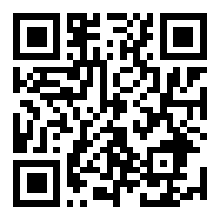 